CRECHE MUNICIPAL TIA MERCEDESERVAL VELHO, 14 DE OUTUBRO DE 2020DIRETORA: REJANE MARIA PROVENSIPROFESSORA: PAULA RECALCATTIPLANEJAMENTO PRÉ IOBS.: ORGANIZEM-SE PARA QUE AS ATIVIDADES SEJAM DISTRIBUÍDAS DURANTE O PERÍODO ESTIPULADO (15 DIAS).*CAMPOS DE EXPERIÊNCIAS PARA AS ATIVIDADES:O eu, o outro e o nós:Corpo, gestos e movimentos;Traços, sons, cores e formas;Escuta, fala pensamento e imaginação;Espaços, tempos, quantidades, relações e transformações. PÁGINA 20Na Região Nordeste do Brasil, as crianças gostam muito de brincar ao ar livre, pois nessa região faz muito calor. Ensine seu (sua) filho (a) a brincadeira Boca de forno, em seguida peça que desenhe ao lado quais objetos pediria aos colegas trazerem.PÁGINA 21Na região nordeste existe uma festa que tem como personagem principal, o Boi. Conte a história explicando que se trata de uma história inventada, ou seja, de faz de conta:	Bumba Meu Boi é a história de uma escrava chamada Catarina, que está grávida e com vontade de comer língua de boi. Seu marido, Chico, mata o boi para cortar a língua dele e atender o desejo da esposa. O dono da fazenda fica muito bravo, prende Chico e chama os médicos para tentarem reanimar o animal. Alguém puxa o rabo do boi e ele vive novamente. E tudo acaba em festa.Em Santa Catarina essa festa é chamada de Boi de mamão, auxilie seu (sua) filho (a) a registrarem no livro. Na sequência, converse sobre o que precisou ser feito na história para que o boi revivesse. Foi necessário que alguém puxasse o seu rabo. Peça a elas que falem o nome de animais que conhecem e que tem rabo. Depois oriente a realização da proposta apresentada na página- desenhar junto com cada rabo o animal correspondente.De acordo com as imagens abaixo oriente seu (sua) filho (a) a fazer a dobradura do Bumba Meu Boi, depois peça que pinte e cole no almanaque na página 14 (página 6 do material de apoio).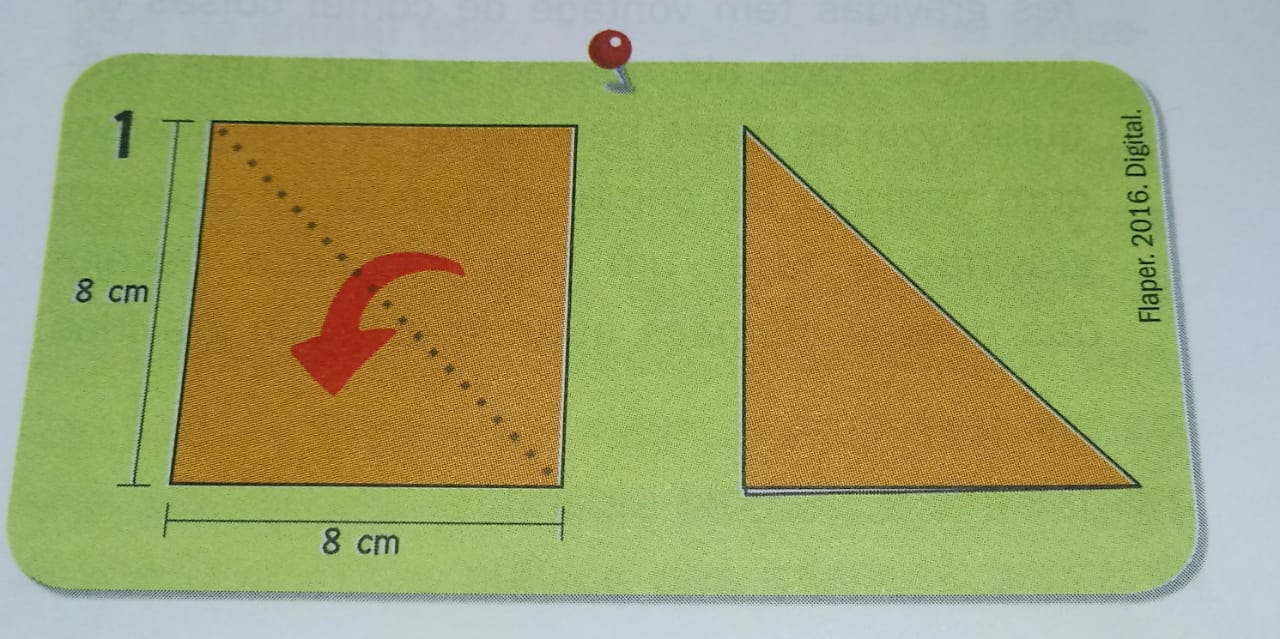 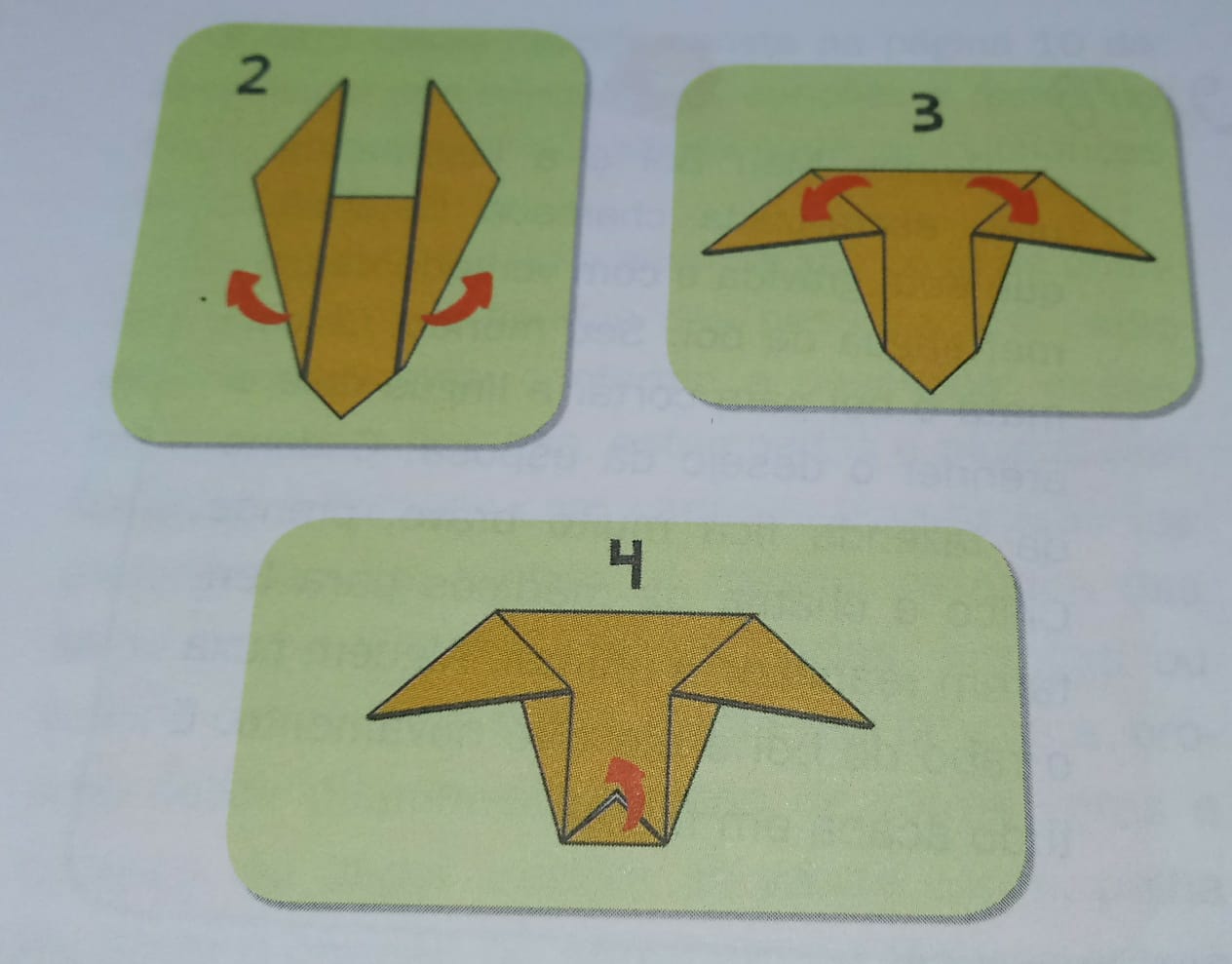 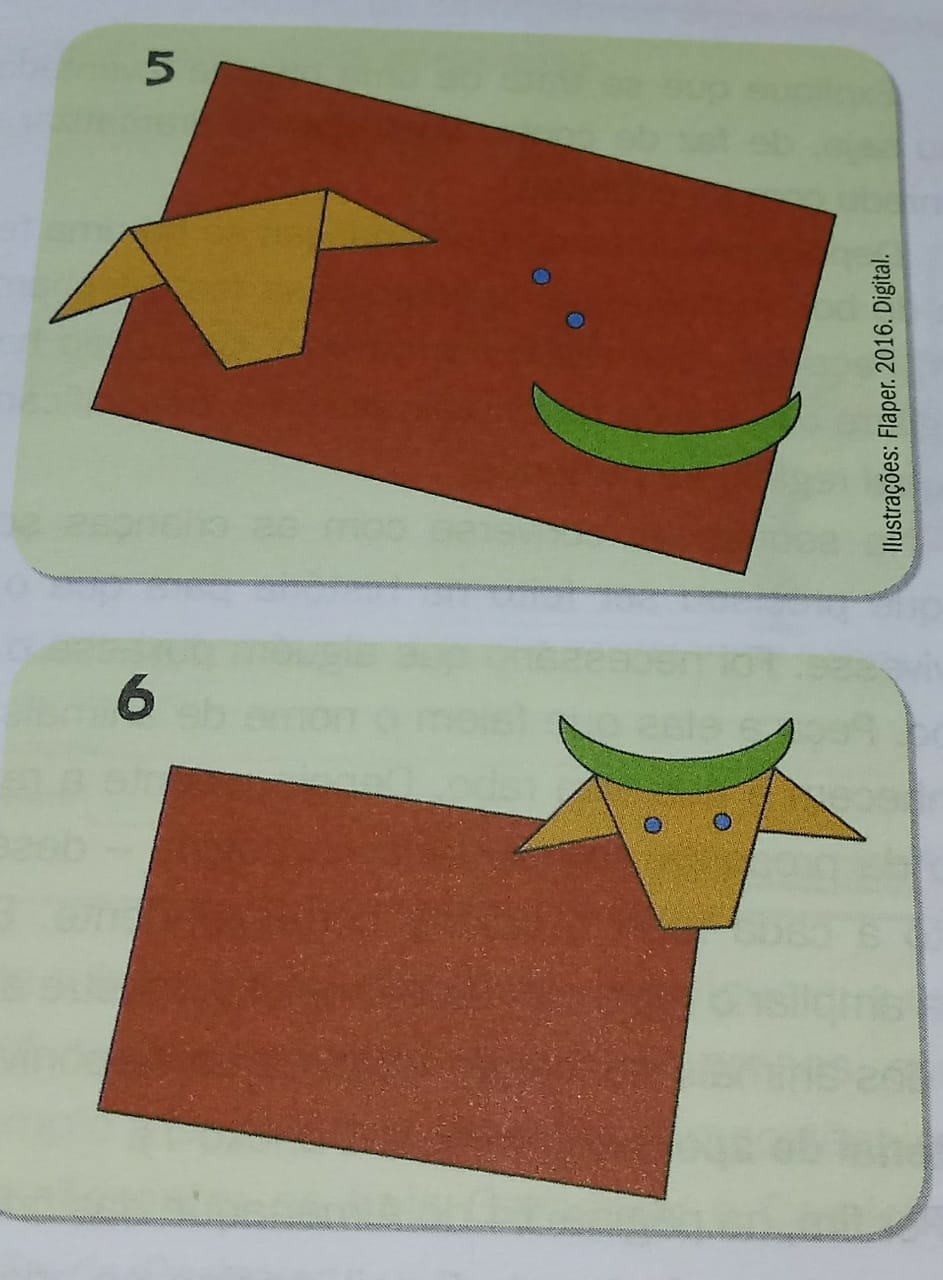 PÁGINA 22	Leia as informações sobre a Região Centro-Oeste, explique que nessa região existe um lugar muito bonito chamado Pantanal, onde há uma diversidade enorme de animais e plantas, depois brinquem de detetive, procurando os animais que estão na cena e marcando com um x os animais que encontrarem.PÁGINA 23	Oriente seu (sua) filho (a) a destacar do material de apoio (página 1), os animais do pantanal página 23 e oriente a identificar o local apropriado para colar cada imagem de animal típico do Pantanal.	Realizar a atividade do Jogo dos 3 erros com a paisagem do Pantanal que se encontra no Almanaque página 15.PÁGINA 24Disponibilize massa de modelar de diversas cores e instigue seu (sua) filho (a) a modelar animais	Segue a receita de massa de modelar caseira, se preferir preparar:	Massa de modelar	Ingredientes	*2 xícaras de farinha de trigo;	*1 xícara de sal;	*1 pacote de suco em pó na cor desejada (pode ser substituído por corante alimentício);	*1 xícara de água.	Modo de preparar	Em uma vasilha, misture a farinha, o sal e o pó para suco. Acrescente a água aos poucos e vá amassando até dar o ponto da massinha (é possível que você consiga o ponto sem utilizar a quantidade toda de água).	Depois que a modelagem estiver concluída, destaquem do material de apoio, as peças do jogo de memória com imagens de animais da região Centro- Oeste e brinquem em dupla.OBS.: Peço carinhosamente para que registrem todas as atividades feitas pelo seu filho.